Opis przedmiotu oraz wielkości lub zakresy zamówieniaOgólny opis przedmiotu zamówieniaPrzedmiot zamówienia: Przedmiotem zamówienia jest realizacja robót budowlanych polegających na przebudowie sięgacza ul. T. Kościuszki (Folwark) w miejscowości Iwiny. Podstawowe parametry:Długość odcinka przeznaczonego do przebudowy ok. 230,0 m w tym:o nawierzchni z kostki betonowej – 130,0 m,o nawierzchni z kostki farmerskiej- 100,0 m.Drenaż chłonny bez rur drenarskich wzdłuż drogi o nawierzchni z kostki betonowej,Pobocze obustronne o szerokości 0,50 m wzdłuż drogi o nawierzchni z kostki betonowej. Lokalizacja inwestycji:Inwestycja zlokalizowana jest w województwie dolnośląskim, w powiecie wrocławskim, gminie Siechnice, we wsi Iwiny  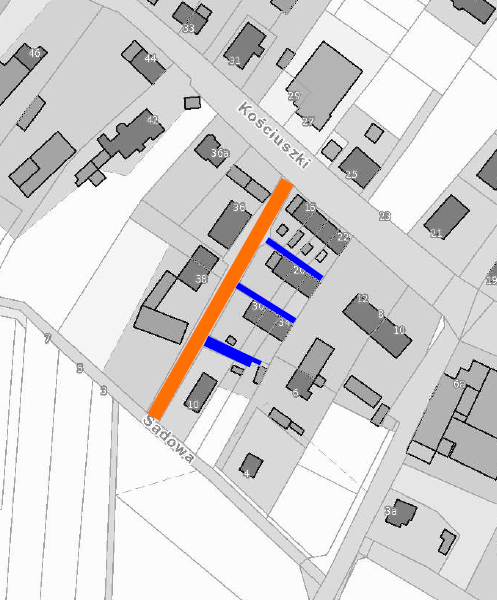 Legenda:Kolor pomarańczowy- nawierzchnia z kostki betonowej Kolor niebieski- nawierzchnia z kostki farmerskiejOpis stanu istniejącego:Obszar przewidziany pod całą inwestycję zlokalizowany jest na terenie Gminy Siechnice we wsi Iwiny, powiat wrocławski. Obszar inwestycji stanowi sięgacz ul. T. Kościuszki (folwark) wraz ze swoimi sięgaczami. Folwark z jednej strony połączona jest z ul. T. Kościuszki (droga powiatowa) natomiast z drugiej strony z ul. Sadową (droga gminna). Pod realizację inwestycji Zamawiający przeznaczył działki nr 202, 190, 194, 198 AM-1, Obręb Iwiny. Nawierzchnia na całej szerokości jest gruntowa, na której znajdują się liczne nierówności. Na Folwarku odbywa się ruch dwukierunkowy. Brak jest skutecznego odprowadzenia wody z nawierzchni, co powoduje powstanie licznych zastoisk wody opadowej. Istniejące uzbrojenie terenu w obszarze inwestycji to:- sieć wodociągowa,- sieć elektroenergetyczna podziemna i nadziemna, - sieć telekomunikacyjna, - sieć oświetlenia ulicznego,- sieć gazowa,- kanalizacjaSzczegółowy opis przedmiotu zamówienia:Szczegółowe wymagania w zakresie prowadzonych robót:Wszystkie prace należy prowadzić na podstawie niniejszego opisu przedmiotu zamówienia oraz SWZ i załączników do niego, w szczególności w oparciu  o dokumentację projektową opracowaną przez Biuro Projektowe NOVA – PROJEKT z siedzibą we Wrocławiu przy ul. Parkowej 25/70 b, w skład której wchodzą niżej wymienione opracowania:Projekt wykonawczy branży drogowej, Projekt organizacji ruchu zastępczegoProjekt organizacji ruchu docelowejSTWIORBprzedmiar (UWAGA: PRZEDMIAR MA CHARAKTER POMOCNICZY I NIE STANOWI OPISU PRZEDMIOTU ZAMÓWIENIA) Roboty budowlane zostaną wykonane na podstawie opisu przedmiotu zamówienia oraz dokumentacji projektowej przekazanej przez Zamawiającego. Wykonawca winien zrealizować przedmiot umowy również zgodnie i w zakresie określonym w warunkach, uzgodnieniach, decyzjach i pozwoleniach przekazanych przez Zamawiającego.ZGŁOSZENIE Z BRAKIEM SPRZECIWU ORAZ ZATWIERDZENIE DOCELOWEJ I TYMCZAOSWEJ ORGANIZACJI RUCHU ZOSTANĄ PRZEKAZANE NA ETAPIE WYKONYWANIA ROBÓT BUDOWLANYCH. W RAMACH ZAMÓWIENIA NALEŻY WYKONAĆ WSZYSTKIE PRACE OBJĘTE DOKUMENTACJĄ PROJEKTOWĄSposób zagospodarowania odpadów:Wszystkie materiały nienadające się do ponownego wbudowania oraz pozostałe odpady, w tym urobek, Wykonawca zutylizuje na swój koszt. Wskazanie miejsca 
i odległości wywozu urobku spoczywają na Wykonawcy. Wykonawca, jako wytwórca odpadów w rozumieniu art. 3 ust. 1 pkt. 32 ustawy o odpadach z dnia 14.12.2012 r., (Dz. U. 2013 poz. 21 ze zm.) ma obowiązek zagospodarowania odpadów powstałych podczas realizacji zamówienia zgodnie z wyżej wymienioną ustawą, ustawą z dnia 27.04.2001 r. Prawo Ochrony Środowiska (tj. z 2013 r. Dz. U. poz. 1232 z późń.zm.), ustawą z dnia 13 września 1996 r. o utrzymaniu czystości i porządku w gminach (tj. Dz. U. z 2013 r., poz. 1399 ze zm.). Magazynowanie odpadów powstających podczas realizacji zamierzenia budowlanego może odbywać się jedynie na terenie, do którego ich wytwórca ma tytuł prawny, zgodnie z art. 25 ustawy z dnia 14.12.2012 r. o odpadach (Dz. U. z 2013 r. Nr 21). W cenie ryczałtowej Wykonawca ma obowiązek uwzględnić miejsce, odległość, koszt wywozu, składowania i utylizacji odpadów.Warunki prowadzenia i realizacji prac:dowiązanie do istniejących nawierzchni ul. T. Kościuszki                                   i ul. Sadowej poprzez dostosowanie wysokościowe nawierzchni oraz wykonanie uzupełnienia nawierzchni na sięgaczu ul. T. Kościuszki (folwark),dowiązanie do istniejących nawierzchni posesji prywatnych, Tymczasowa organizacja ruchu:Wyniesienie tymczasowej organizacji ruchu wraz z zawiadomieniem organu zarządzającego ruchem, zarządu drogi i właściwego komendanta Policji o terminie jej wprowadzenia co najmniej 7 dni przed dniem wprowadzenia organizacji ruchu.Powiadomienie mieszkańców:Powiadomienie mieszkańców z sięgacza ul. T. Kościuszki (Folwark) w miejscowości Iwiny o rozpoczęciu robót budowlanych co najmniej na 1 tydzień czasu przed fizycznym rozpoczęciem robót. Powiadomienie mieszkańców należy dokonać poprzez wrzucenie do skrzynek na listy stosownych ogłoszeń oraz rozwieszenie ich na tablicach informacyjnych i innych do tego przystosowanych miejscach w widoczny sposób. Wykonawca zobowiązany jest dostarczyć Zamawiającemu potwierdzenie poinformowania ww. instytucji i mieszkańców. Powiadomienie instytucji przed rozpoczęciem robót:Na 7 dni przed rozpoczęciem robót budowlanych powiadomienie wszystkich instytucji używających i obsługujących urządzenia oraz instalacje podziemne                          i naziemne, zgodnie z wydanymi przez te instytucje warunkami oraz uzgodnieniami oraz w celu ewentualnego wykonania przez te instytucje niezbędnych adaptacji                       i innych koniecznych robót w obrębie placu budowy, które są konieczne                                    i wymagane ze względu na charakter robót budowlanych stanowiących przedmiot niniejszej umowy. Wykonawca ułatwi przeprowadzenie wymienionych robót                            i będzie ściśle współpracować z tymi instytucjami.Powiadomienie instytucji po zakończeniu robót:Dokonać odbiorów przez jednostki, organy i podmioty specjalistyczne (np. właścicieli sieci uzbrojenia podziemnego). Obsługa geodezyjna:Zapewnienie obsługi geodezyjnej nad prowadzonymi robotami budowlanymiZasilanie placu budowy:Zasilanie placu budowy w wodę i energię leży w gestii Wykonawcy – sposób rozwiązania i koszt wg własnych kalkulacji.Uporządkowanie terenu:Po zakończeniu robót budowlanych uporządkowanie terenu robót i użytkowanych przez Wykonawcę terenów przyległych.Odwodnienie wykopu i zrzut wód na czas budowy jest po stronie Wykonawcy wraz z kosztami z nimi związanymi.Dostęp do posesji:Wykonawca ma bezwzględny obowiązek tak zorganizować prace aby po zakończonych robotach, każdego dnia umożliwić dojazd do posesji zlokalizowanych na sięgaczu ul. T. Kościuszki (Folwark) dla służb, w szczególności służb komunalnych oraz pojazdów uprzywilejowanych, w szczególności pogotowia ratunkowego, straży pożarnej, policji. Wykonawca ma bezwzględny obowiązek tak zorganizować prace aby zapewnić stały i ciągły dostęp do posesji.Wykonawca ma bezwzględny obowiązek zapewnienia stałego                     i ciągłego ruchu pieszego i umożliwienia dojścia dla Mieszkańców posesji zlokalizowanych na sięgaczu ul. T. Kościuszki (Folwark). Dojście do posesji powinno zostać wykonane i utrzymywane przez Wykonawcę przez cały czas realizacji umowy. Dojście powinno być wykonane w sposób bezpieczny, jak utwardzone pobocze, wolne od przeszkód.  O każdej przerwie/utrudnieniu w dostępie do posesji Wykonawca powinien uprzedzić Mieszkańców i służby przynajmniej z jednodniowym wyprzedzeniem.       Likwidacja placu budowy i zaplecza:Likwidacja placu budowy i zaplecza własnego Wykonawcy bezzwłocznie po zakończeniu pracy lecz nie później niż w terminie do 7 dni roboczych od daty dokonania odbioru końcowego.Dokumentacja powykonawczaWykonanie dokumentacji powykonawczej wraz z powykonawczą inwentaryzacją geodezyjną – zgodnie z procedurą WI stanowiącą załącznik do SWZ – w wersji papierowej w 2 egzemplarzach i elektronicznej PDF 2 egz. Wersji elektronicznej na płycie CD/DVD).Wymagania dotyczące materiałów:Materiały zastosowane przez Wykonawcę przy wykonaniu robót muszą być nowe   i nieużywane, odpowiadać wymaganiom norm i przepisów wymienionych                    w Specyfikacji Technicznej Wykonania i Odbioru Robót Budowlanych, posiadać wymagane polskimi przepisami atesty i certyfikaty, w tym również świadectwa dopuszczenia do obrotu oraz certyfikaty bezpieczeństwa.DostępnośćWykonawca zobowiązany jest do zapewnienia dostępności architektonicznej, cyfrowej oraz informacyjno-komunikacyjnej osobom ze szczególnymi potrzebami z uwzględnieniem minimalnych wymagań, o których mowa w art. 6 ustawy z dnia 19 lipca 2019 r. o zapewnianiu dostępności osobom ze szczególnymi potrzebami. Zapewnienie dostępności osobom ze szczególnymi potrzebami następuje,                   o ile jest to możliwe, z uwzględnieniem uniwersalnego projektowania oraz jest adekwatne do zakresu zadania.GwarancjaZamawiający oczekuje 60-miesięcznej gwarancji na wykonany zakres pracUWAGA:Zakres przedmiotowego zamówienia nie obejmuje prac polegających na przebudowie istniejącego oświetlenia ulicznego.                                     Opracowała                                   ……………………………..                                              data i podpis	